       COVID-19 PPE Request Form (2022)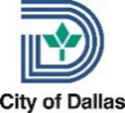 Pick up date:                                First and Last Name (print)                                        Department (print)                                          Phone#                                  * Funding provided is for internal use only, departments will not be charged for PPE items.Fund                 Agency                   	   Org                     Object Code                                Order only what you estimate you will need for 1 to 3 months. First responders will take precedence over other requests.**Once this COVID-19 PPE Supplies Request Form is completed, please e-mail it to ebc@dallascityhall.com    Supplies may be picked up by appointment only, the EBC staff will let you know once your supplies are ready to be picked up. For questions e-mail: ebc@dallascityhall.comRequest Picked up by: ________________________________________________________ (Please Print)Signature_________________________________________________ Date_____________________________CITY OF DALLAS PPE CITY OF DALLAS PPE CITY OF DALLAS PPE CITY OF DALLAS PPE DESCRIPTIONQuantity   needingQuantity receivedNotesSurgical Masks (disposable/ 1 each)KN95 Masks (1 each)N95 Masks (first responders only) (1 each)Cloth Masks (1 each)Glove, Nitrile, Blue, 4mil PF, SM Box (100 box)Gloves, Nitrile, Blue, 4mil PF, XL Box (100 box)Gloves, Nitrile, Blue, 4mil PF, 2XL Box (100 box)Gloves, Nitrile, Blue, 8mil PF, small Box (100 box)Gloves, Nitrile, Blue, 8mil PF, XL Box (100 box)Gloves, Nitrile, Black, 9.5mil PF, MD Box (100 box)Gloves, Nitrile, Black, 9.5mil PF, LG Box (100 box)Gloves, latex, Blue, 5mil PF, LG Box (100 box)Gloves, latex, Blue, 5mil PF, XL Box (100 box)Gloves, latex, Blue, 5mil PF, 2XL Box (100 box)Disinfection Wipes (50 wipes per each package)Disinfection Wipes for surfaces (160 wiper per bottle)Thermometer, Non-Contact (each)Goggles (each)2 oz Sanitizer (each) 8 oz Sanitizer (each)24 oz Sanitizer (each)Sanitizer dispenser (each)  Gowns – surgical (each)Boot cover (each)Surface cleaner spray (each)Lysol spray (each)